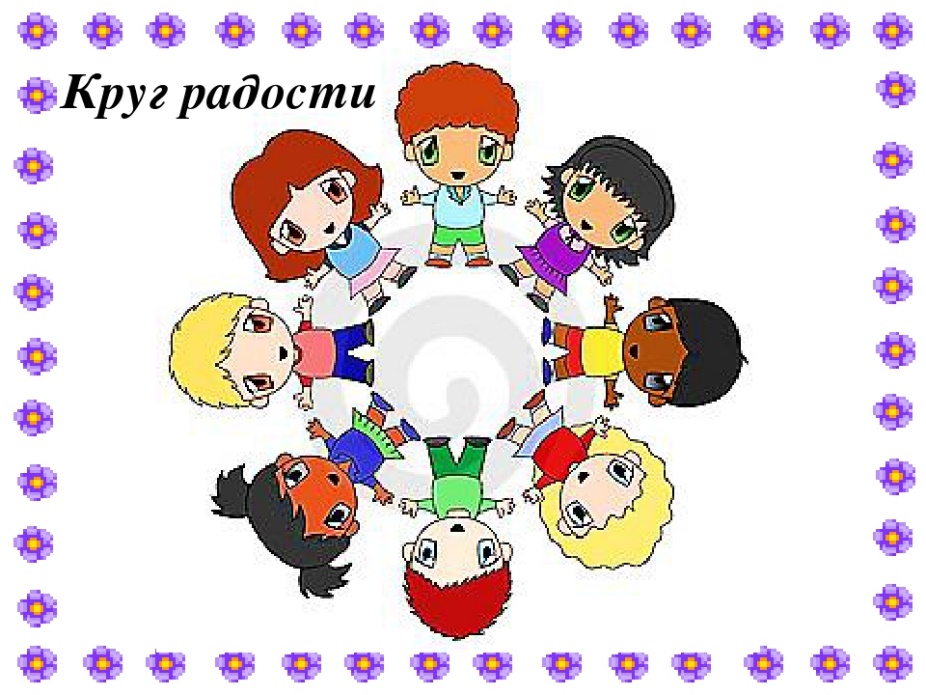 «Утренний» и «Вечерний» круг в детском саду.«Утренний круг» и «Вечерний круг» - это новые элементы программы «ОТ РОЖДЕНИЯ ДО ШКОЛЫ» под редакцией Н.Е. Вераксы, Т.С. Комаровой, Э.М. Дорофеевой.       «Утренний круг» - это начало дня, когда дети собираются вместе. Чтобы порадоваться предстоящему дню, поделиться впечатлениями, узнать новости или предположить, что интересного будет сегодня, обсудить совместные планы, проблемы, договориться о правилах.       Именно на «утреннем круге» зарождается и обсуждается новое приключение (образовательное событие), дети договариваются о совместных правилах группы (нормотворчество), обсуждаются «мировые» и «научные» проблемы (развивающий диалог).        Рекомендовано организовать перед завтраком со всеми детьми, присутствующими в группе. Обсуждение в младшем дошкольном возрасте занимает от 5 до 20 минут, в старшем дошкольном возрасте от 10 до 20 минут.       «Вечерний круг» проводится в форме рефлексии — обсуждения с детьми наиболее важных моментов прошедшего дня. Вечерний круг помогает детям научиться осознавать и анализировать свои поступки и поступки сверстников. Дети учатся справедливости, взаимному уважению, умению слушать и понимать друг друга. Вспомнить с детьми прошедший день, все самое хорошее и интересное, чтобы у детей формировалось положительное отношение друг к другу и к детскому саду в целом. Обсуждение проблем. Обсудить проблемные ситуации, если в течение дня таковые возникали, подвести детей к самостоятельному разрешению и урегулированию проблемы, организовать обсуждение планов реализации совместных дел (проектов, мероприятий, событий и пр.).       Рекомендовано организовать во второй половине дня. Обсуждение в младшем дошкольном возрасте занимает от 5 до 20 минут, в старшем дошкольном возрасте от 10 до 20 минут.Задачи:• сплочение детского коллектива;• формирование умения слушать и понимать друг друга;• формирование общей позиции относительно различных аспектов жизни в группе;• обсуждение планов на день, неделю, месяц;• развитие умения выражать свои чувства и переживания публично.Организация «Утреннего круга»Цель: создать положительный эмоциональный настрой и вселить в ребёнка уверенность, что среди сверстников ему будет хорошо, а день обещает быть интересным и насыщенным.С учетом этого основными задачами «Утреннего круга» являются:1. Создание эмоционального настроя на весь день;2.Установление комфортного социально-психологического климата в детском коллективе через свободное общение со сверстниками; (учить объяснять словами свое эмоциональное состояние);3. Социально - коммуникативное развитие (развитие общения и взаимодействия ребёнка с взрослыми и сверстниками) и речевого развития детей (обогащение активного словаря; развитие связной, речи.) Проводиться в форме развивающего общения (диалога).Структура «Утреннего круга»:1. Приветствие или «Минутка вхождения в день»2. «Новости дня»: обмен информацией.3. Дыхательная и пальчиковая гимнастика.4. Игра по теме периода.5. Планирование или календарь дел.Пример проведения «Утреннего круга»1.Приветствие. Минутка вхождения в деньИгра-приветствие, как правило, проходит в кругу (сидя на стульях или стоя).Это ежедневный ритуал, который нравится детям, каждый воспитатель организует его по-своему. Рассмотрим несколько примеров проведения «Утреннего круга». Например:-Здравствуйте! Сегодня мы поговорим об именах. У всех у вас красивые имена. Давайте послушаем, как они звучат. Предлагаю вам встать в круг радости, громко и радостно называя свое имя. Вы готовы?Встань скорее,Раз, два, три!Свое имя назови!(участники называют свои имена и становятся в круг, все здороваются и повторяют имя).У нас сегодня действительно радостный круг из ваших имен. Нам было очень приятно повторить их.А как вы думаете можно ли поздороваться по-другому?Давайте попробуем, для этого потрем свою ладонь о ладошку соседа слева. Доброе утро. А теперь давайте поздороваемся коленями, плечами, спинами, ступнями, лбами… Замечательно!-Встаньте снова в круг радости. Посмотрите друг на друга. Улыбнитесь друг другу, поделитесь хорошим настроением со своими друзьями!-Как вы думаете, почему люди любят собираться в круг? (Ответы детей)-Я согласна с вами: круг сближает, объединяет людей. Все равны, каждый часть целого.-А теперь повторяйте за мной:Пусть наша добрая улыбка (руки прикасаются к уголкам губ)Согреет всех своим теплом, (руки прикладываются к сердцу)Напомнит нам, как важно в жизни (руки вперед, пальцы, как солнечные лучи)Делиться счастьем и добром! (руки в стороны)2. «Новости дня» Обмен информацией.Представьте, что я корреспондент детского журнала «Добрые детки» (можно использовать микрофон). По очереди обращайтесь к каждому, задавайте вопросы.Следующий момент Утреннего круга -3. Дыхательная или пальчиковая гимнастика.Вдохните глубоко и со вздохом забудьте вчерашние обиды, выдохните из себя свежесть и красоту белого снега. Вдохните глубоко и со вздохом забудьте злобу, выдохните из себя тепло солнечных лучей. Вдохните глубоко и со вздохом забудьте беспокойство, выдохните из себя чистоту рек. Я желаю вам хорошего настроения и бережного отношения друг к другу.4. Игра по теме периода или проекта.Практикуются такие виды игровой деятельности, которые заставляют детей смеяться, при этом воспитатель учитывает: изучаемые в настоящий момент темы по программе. Игра по правилам периода. 5.Планирование или календарь дел.(Совместное планирование деятельности на текущий день)       Далее выбор карточек, обозначающих действия: игры, загадки, чтение сказок, далее выбор карточки изображающей занятие и работы в центрах активности.Так утренний круг позволяет спокойно и организованно переключиться на непосредственно образовательную деятельность.Если в традиции дошкольного учреждения входит утренний сбор, он становится любимым «ритуалом» и для детей и для взрослых.Организация «Вечернего круга»Цель: научить детей осознавать и анализировать свои поступки и поступки сверстников.Задачи:• Рефлексия. (Вспомнить с детьми прошедший день).• Обсуждение проблем. (Обсудить проблемные ситуации, если они возникли в течении дня, повести к самостоятельному решению).• Развивающий диалог. (Предложить тему в соответствии с программой).•Детское сообщество. (Дружить, быть внимательными, создавать положительный настрой).• Навыки общения. (Учить детей культуре диалога).           Вопросы, задаваемые во время «Ежедневного круга», можно распределить на несколько тем.Например: «Чем мы сегодня будем заниматься?», «Что интересного произошло у нас в группе вчера?», «Что делать, если хочется подраться?», «Почему не удается соблюдать правила?», «Как вы думаете, кого можно назвать добрым?» и многие другие на усмотрение воспитателя. Вопросы по «Ситуации месяца».      Для того чтобы, обсуждение проходило эффективно, необходимо создать определённый психологический настрой: включить медитативную музыку (желательно одну и ту же на определённый период времени). Поставить в центр круга свечу, фонарик. Желательно, чтобы круг, образованный детьми, находился всегда в одном и том же месте, так как дети через два-три месяца привыкают обсуждать свои проблемы в кругу и сами без присутствия воспитателя пользуются этой технологией для обсуждения своих проблем.       Пример. Можно уточнить и закрепить знания о том:• Какой день недели сегодня? Какое число? Какой день недели завтра?• Какая часть суток сейчас?• Что вы делаете в это время в детском саду?• Что делают в это время ваши близкие?• Что интересного сегодня вы узнали? Чем занимались?• Как выполнили свою работу?• Какие новые слова узнали?• Составление рассказов по опорным словам.       Проводятся различные рефлексивные игры на разные темы.       Пример проведения «Вечернего круга» на практике.Все дети становятся в круг, затем воспитатель начинает передавать длинную ленточку. При передаче ленточки по кругу каждый должен сказать друг другу ласковое слово или комплимент. После этого, все дети садятся на ковер и к ним «прилетает» красивая птичка. Воспитатель задает вопросы по теме прошедшего дня, и птичка прилетает на ладошку к тому ребенку, который хочет высказаться. В конце нашего круга, ребята рассказывают о своих планах и желаниях на следующий день и обнимают друг друга.Педагогам предлагается разработать тематический план по технологии «Ежедневный рефлексивный круг» на неделю, с учетом возрастных особенностей детей и в рамках «Темы недели».